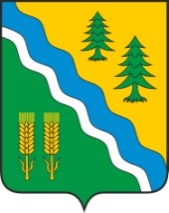               АДМИНИСТРАЦИЯ КРИВОШЕИНСКОГО РАЙОНАПОСТАНОВЛЕНИЕ         02.03.2023                                                                                                                            №134 с. КривошеиноТомской областиО внесении изменений в постановление Администрации Кривошеинского районаот 26.01.2023г. № 66 «Об установлении  расходных обязательств и о распределении иного межбюджетного трансферта на ремонт автомобильных дорог общего пользования местного значения в границах муниципального района»       В связи с уточнением сумм софинансирования мероприятий на капитальный ремонт и (или) ремонт автомобильных дорог общего пользования местного значения в рамках государственной программы «Развитие транспортной инфраструктуры в Томской области» в 2023  году ПОСТАНОВЛЯЮ:1. Приложение к постановлению Администрации Кривошеинского района от 26.01.2023 №66 «Об установлении  расходных обязательств и о распределении иного межбюджетного трансферта на ремонт автомобильных дорог общего пользования местного значения в границах муниципального района» изложить в новой редакции, согласно Приложению к настоящему постановлению.2. Настоящее постановление вступает в силу с даты его подписания.3. Разместить настоящее постановление на официальном сайте муниципального образования Кривошеинский район Томской области в информационно-телекоммуникационной сети «Интернет» и опубликовать в Сборнике нормативно правовых актов Администрации Кривошеинского района.4. Контроль за исполнением настоящего постановления возложить на Первого заместителя Главы Кривошеинского района. 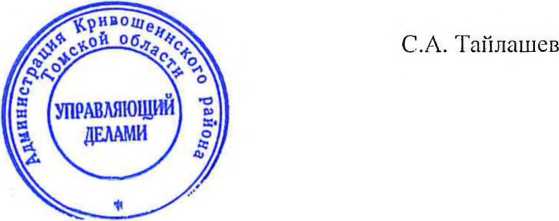 Глава Кривошеинского района                                                                                    А.Н. Коломин Всеволод Юрьевич Томаш(8-38-251) 2-12-47kr-gap@tomsk.gov.ruУправление финансов, Прокуратура, Томаш В.Ю. Сельские поселения – 4 экз.        Приложение        к постановлению Администрации                                                                            Кривошеинского района от   26.03.2023г. №66Распределение иного межбюджетного трансферта на ремонт
автомобильных дорог общего пользования местного значения в
границах муниципального района* - сельское поселениеВсеволод Юрьевич Томаш(8-38-251) 2-12-47kr-gap@tomsk.gov.ru№п/пНаименованиемуниципальногообразованияПротяженность дорог с наличием собственности (км.)Иноймежбюджетный трансферт на ремонтавтомобильных дорог общего пользования местного значения в границах муниципального района (тыс.руб.)Софинансирование,(тыс.руб.)Итого (тыс.руб.)1Кривошеинское СП*64,506 703,000001 346,639488 049,639482Володинское СП*21,602 000,00000717,129662 717,129663Новокривошеинское СП*19,202 000,00000152,522142 152,522144Иштанское СП*19,702 000,00000143,344432 143,34443Итого по сельским поселениямИтого по сельским поселениям125,0012 703,000002359,6357115 062,63571